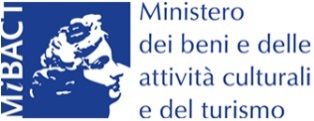 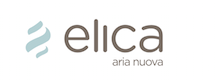 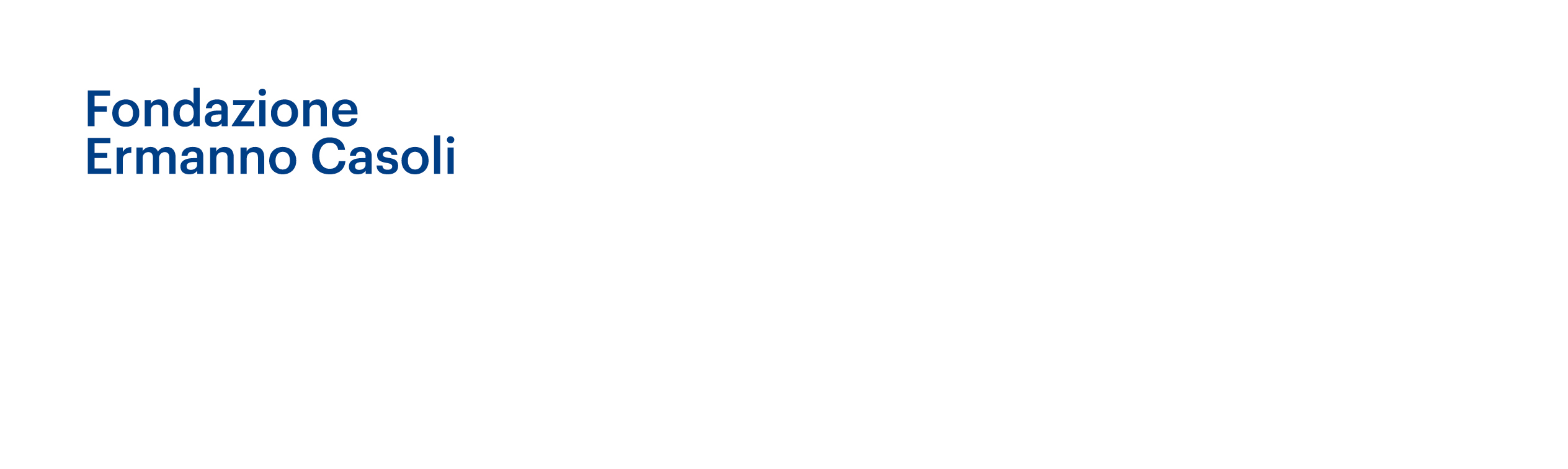 Elica and Fondazione Ermanno Casoli presentE-STRAORDINARIO for YOUNGsANDE-STRAORDINARIO FOR KIDS #6 WITH Patrick Tuttofuococurated by Marcello SmarrelliELICAVia Ermanno Casoli, 2
60044 Fabriano (AN)PRESS RELEASELike every year, 6th September will see the return of E-STRAORDINARIO for Kids, the project by Fondazione Ermanno Casoli dedicated to the children aged between 6 and 10 of Elica employees and curated by Marcello Smarrelli. This year, a new event will precede this important initiative, which has reached its sixth edition: E-STRAORDINARIO for Youngs, an initiative also aimed at the children of Elica employees, this time aged between 16 and 18, who will have the opportunity to visit places linked to contemporary art (museums, foundations, artists’ studios, academies) during two intense days of orientation within the extra-curricular world. The goal is to show young people who are about to finish high school how culture and contemporary art can be dynamic, thereby creating new, interesting jobs providing myriads of opportunities for personal and professional growth. On 4th and 5th September, the young people will visit the most interesting cultural institutions of Rome (Villa Medici, Gagosian Gallery, Fondazione Memmo Arte Contemporanea, Fondazione Pastificio Cerere, MAXXI).On 6th September, younger children will become an active part of the creative process of artist Patrick Tuttofuoco, the protagonist of this new edition of E-STRAORDINARIO for Kids, who has conceived the Family Feeling project. The artist, together with 50 children, will analyse the concept of family, namely the first form of social organisation understood as a group of individuals bound by kinship ties or a sense of belonging (to the school, the workplace, a group of friends, etc.), and the role it plays in the definition of one’s identity, thereby leading to a reflection on the importance of interpersonal relationships and the growth processes that transcend the mere biological family.  The artist will build upon the analysis of one of the most popular devices of Art History, namely the portrait.The participants will experience the many forms of this artistic genre by experimenting with its different approaches, media and techniques: in order to give shape to their idea of family, the children will make a portrait of one of their relatives based on a photograph. Then, building upon this concept, they will portray their companion and other people, following the instructions given from time to time. The next phase will see them make a sculpture of a relative. The participants will then work in pairs to take snapshots of themselves posing as the Italian and Roman deity Janus Twofaced in order to reflect upon the concept of identity, which, in this case, will be the sum of the identities of the two portrayed individuals.  The work will end with the selection of a series of drawings made during the workshop, which will be reproduced on the body of a model of cooker hood produced by Elica. The resulting sculptures will thus make part of a large choral artwork symbolising the great Elica family, which is composed of the people who work there and their children.  Patrick Tuttofuoco, biographyPatrick Tuttofuoco was born in Milan in 1974. He lives and works in Berlin.His most recent personal and collective exhibitions include: MACRO, Rome (2017); OGR, Grandi Officine Riparazioni, Turin (2017); Federica Schiavo Gallery, Milan (2016); HangarBicocca, Milan (2015); Caserma Ettore De Sonnaz, Turin (2015); PAC, Milan (2015); Studio Guenzani, Milan (2014); Museo Carlo Zauli, Faenza (2014); 2nd Xinjiang International Art Biennale, Xinjiang, China (2014); Antinori Familiae Museum, San Casciano, Florence (2013); Italian Cultural Institute of Madrid, Madrid (2013); MAMbo, Galleria d’Arte Moderna di Bologna, Bologna (2013); GAM Milan (2012); Marianne Boesky Gallery, New York, NY, USA (2012); Art Metropole, Toronto, Canada (2012); Kunstverein Arnsberg, Arnsberg, Germany (2012); Centre for Contemporary Art FUTURA, Prague, Czech Republic (2012); Peres Project, Berlin, Germany (2011); MARTa, Herford, Germany (2011); Macro, Rome (2010); Dersa Comfort, Zurich, Switzerland (2010); Fondazione Pomodoro, Milan (2010); Le Magasin, Grenoble, France (2010); GAMeC, Bergamo (2010); MART, Rovereto (2010); Italian Embassy in Berlin, Berlin, Germania (2010); Milan Triennale, Milan (2010); Fondazione Sandretto Re Rebaudengo, Turin (2010); Gallery Pilar Corrias, London, Great Britain (2009); Peep-Hole, Milan (2009); Supportico Lopez, Berlin, Germany (2009); Art Gallery of Hamilton, Hamilton, USA (2009); 21st Century Museum of Contemporary Art, Kanzawa, Japan (2009). Moreover, Patrick Tuttofuoco participated in the 50th Venice Biennale (2003), Manifesta 5 (2004), the 6th Shanghai Biennale (2006) and the 10th Havana Biennale (2009). Fondazione Ermanno Casoli The Fondazione Ermanno Casoli foundation, born in 2007 in memory of the founder of Elica – the main supporter of the FEC – promotes initiatives where contemporary art becomes a didactic and methodological instrument able to improve working environments and trigger innovative processes aimed at favouring the relationship between the world of art and that of companies. On top of Elica, the FEC has realised E-STRAORDINARIO for companies and institutions such as: ACRAF - Aziende Chimiche Riunite Angelini Francesco, Confindustria Ancona, 24 ORE Group, Bricocenter, MSD, Biotronik, Jungheinrich, BCC, EulerHermes - Allianz Group, ISTUD - Istituto Studi Direzionali.  Fabriano, September 2018Material: http://bit.ly/FEC_E-STRAORDINARIOKIDS  Corporate Elica Press Office: Gabriele Patassi mob: +39 3401759399, g.patassi@elica.com, www.elica.comFondazione Ermanno Casoli Press Office:Maria Bonmassar | 06 4825370; 335 490311 | ufficiostampa@mariabonmassar.comINFORMATION:www.fondazionecasoli.org |  segreteria@fondazionecasoli.org | www.youtube.com/user/FondazioneCasoliFacebook: @FondazioneCasoli | Twitter: @Fond_Casoli | Instagram: @fondazioneermannocasoli      Share with:  #FondazioneCasoli  |  #ESTRAORDINARIO |  #ESTRAORDINARIOforkids | #PatrickTuttofuoco